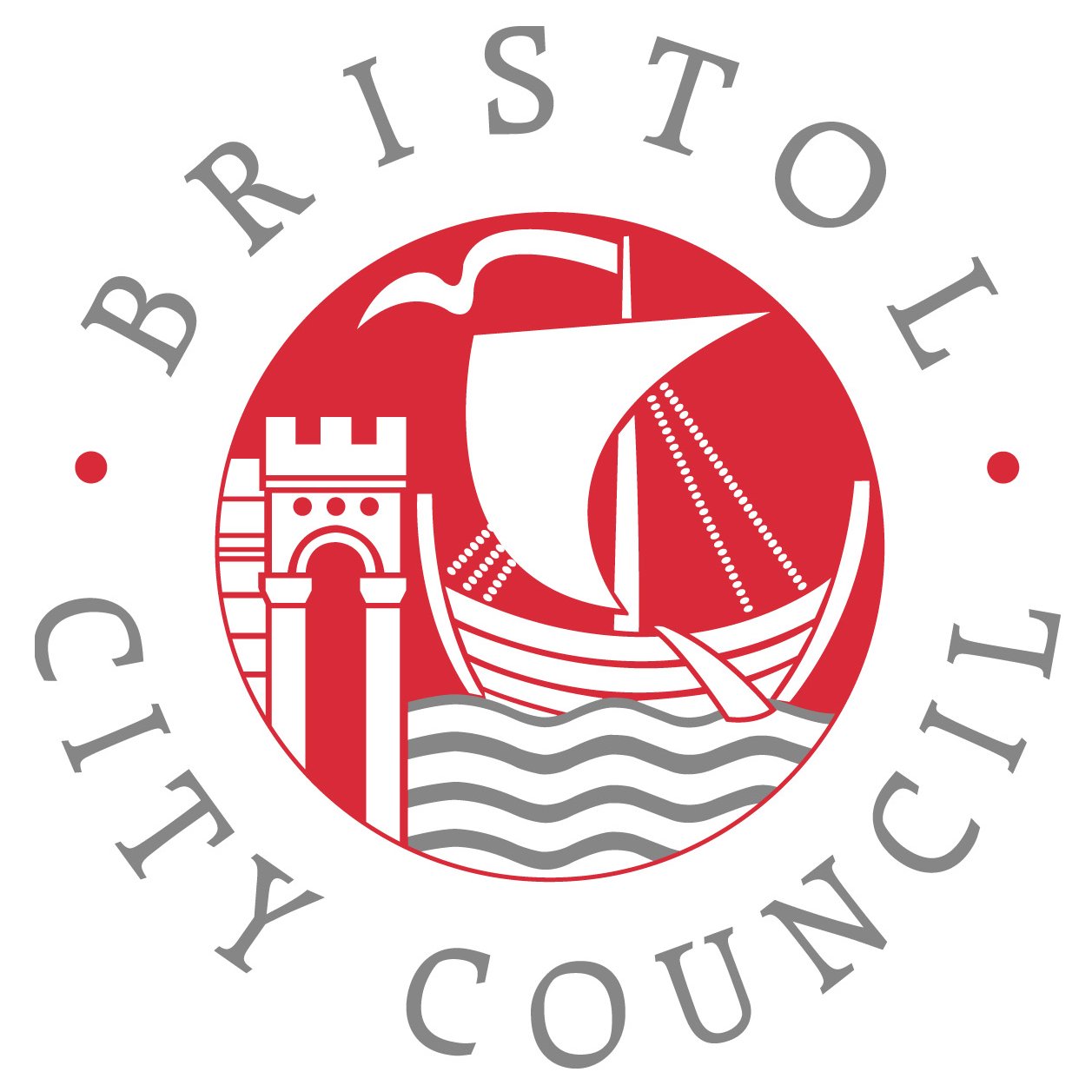 Weekly list of registered applications for the week commencing Monday, 26 January 2015Received by CHIS on 9 FebruaryThis is a list of applications which were registered by the City Council during the week identified above.Please click on the application number link to view the plans and documents.  If you are unable to view the documents please telephone 0117 922 3000.CabotApplication No.	15/00401/CONDDate Received	27 January 2015Date Registered	27 January 2015Type of Application	Approval/Discharge of conditionsProposal	Application to approve details in relation to condition 2 (Further Details of layout, font and content) of permission 14/05653/LA Installation of ten No 2.5mm thick solid aged bronze plaques of varying dimensions, with acid etched lettering and cream enamel paint infill, in existing 150mm deep alcoves  within the entrance hall.Applicant	University Of BristolCase Officer		Hannah PorterTel No.		0117 922 3439CliftonApplication No.	14/06322/CONDDate Received	24 December 2014Date Registered	29 January 2015Type of Application	Approval/Discharge of conditionsProposal	Application to approve details in relation to condition nos. 6 (Contamination Investigation) 7(Submission of Remediation Scheme) 11(CSH Registration) for planning permission 13/04051/F & 12/05663/LC - Demolition of existing derelict facade and building shell. Redevelopment of site to include 7 affordable dwellings and ancillary car parking.Applicant	E G Carter & Co LimitedCase Officer		Charlotte SangwayTel No.		0117 922 3047Application No.	15/00337/FDate Received	22 January 2015Date Registered	29 January 2015Type of Application	Full PlanningProposal	Proposed enlargement of conservatoryApplicant	Mr J McGillCase Officer		Thomas WilkinsonTel No.		0117 903 7724Application No.	15/00352/LADate Received	23 January 2015Date Registered	29 January 2015Type of Application	Listed Building Consent (Alter/Extend)Proposal	Retrospective application - single-glazed windows replaced by double-glazed windows after a fire. Wooden frames to match the old ones, painted white.Applicant	Allan BrewerCase Officer		Hannah PorterTel No.		0117 922 3439Application No.	15/00390/FDate Received	26 January 2015Date Registered	28 January 2015Type of Application	Full PlanningProposal	Re-arrangement of parking area to the front/side of Engineer's House to improve the setting of the building and safety of the car park.Applicant	EEF (Engineering Employers' Federation)Case Officer		Rob McGovernTel No.		0117 922 3042Application No.	15/00483/VPDate Received	27 January 2015Date Registered	27 January 2015Type of Application	Tree Preservation OrderProposal	Cherry tree to SW of Clifton Wood House located close to the Randall Road boundary wall. - Fell (Tree protected by Tree Preservation Order 035).Applicant	C/o AgentCase Officer		Laurence WoodTel No.		0117 922 3728Application No.	15/00507/VCDate Received	28 January 2015Date Registered	29 January 2015Type of Application	Works to Trees in Conservation AreasProposal	Remove 1 Sycamore, grown into boundary wall. Remove trees of unknown species as marked on plan.Applicant	Miss Charlotte ConradCase Officer		Laurence WoodTel No.		0117 922 3728Application No.	15/00508/VCDate Received	30 January 2015Date Registered	30 January 2015Type of Application	Works to Trees in Conservation AreasProposal	T1 - Yew - Reduce by 20% all round approximately 1.5m.  T2 - Cypress - Reduce by 30% approximately 3.5m T3 - Cypress - Fell. 	T4 - Cypress - Shorten overhanging branched by approximately 2mApplicant	Mrs HenriCase Officer		Laurence WoodTel No.		0117 922 3728Clifton EastApplication No.	15/00049/FDate Received	7 January 2015Date Registered	30 January 2015Type of Application	Full PlanningProposal	Erection of proposed rear conservatory.Applicant	Ms Chanelle BellotCase Officer		Tel No.		Application No.	15/00050/LADate Received	7 January 2015Date Registered	30 January 2015Type of Application	Listed Building Consent (Alter/Extend)Proposal	Erection of proposed rear conservatory.Applicant	Ms Chanelle BellotCase Officer		Tel No.		Application No.	15/00422/FDate Received	23 January 2015Date Registered	30 January 2015Type of Application	Full PlanningProposal	Change of use from Use Class C3 (dwelling house) to Use Class C4 (House in Multiple Occupation (HMO).Applicant	Hootons Property ConsultantsCase Officer		Chris MitchellTel No.		0117 90 37548Application No.	15/00442/COUDate Received	26 January 2015Date Registered	26 January 2015Type of Application	Prior Notification - Use as dwelling- C3Proposal	Prior approval for the proposed change of use of first, second and attic floors of 172 Whiteladies Road from a retail within Use Class A1 to residential accommodation falling within Use Class C3 (dwelling house).Applicant	Harold Hockey LimitedCase Officer		Thomas WilkinsonTel No.		0117 903 7724Application No.	15/00399/LADate Received	27 January 2015Date Registered	27 January 2015Type of Application	Listed Building Consent (Alter/Extend)Proposal	Retention of works - internal and external alterations.Applicant	Ms S & Mr A WhalleyCase Officer		Tessa ConnollyTel No.		0117 922 3239Application No.	15/00408/VDDate Received	27 January 2015Date Registered	27 January 2015Type of Application	Dead/Dying/Dangerous treesProposal	Silver Birch - Fell 5 DAY NOTICEApplicant	C/o AgentCase Officer		Tel No.		Application No.	15/00413/FDate Received	27 January 2015Date Registered	27 January 2015Type of Application	Full PlanningProposal	Demolition of existing sash windows and part of existing extension, proposed rear ground floor kitchen extension and lower ground floor store extension.Applicant	RajpootCase Officer		Chris MitchellTel No.		0117 90 37548Application No.	15/00511/FDate Received	30 January 2015Date Registered	30 January 2015Type of Application	Full PlanningProposal	Partial removal of low boundary wall, levelling grass area, laying permeable block paving. New metal railings, Resurfacing tarmac path and storage area for recycle waste bins. To allow off street car parking and enhancing the appearance of the property.Applicant	Mrs Christine RobertsCase Officer		Chris MitchellTel No.		0117 90 37548Site AddressWills Memorial Building Queens Road Clifton Bristol BS8 1RJSite Address151 Hotwell Road Bristol   Site AddressBasement and Ground Floor Flat 5 Christchurch Road Bristol BS8 4EF Site AddressBasement Flat 8 Gloucester Row Bristol BS8 4AW Site AddressEngineers House Clifton Down Bristol BS8 3NB Site AddressClifton Wood House Clifton Wood Road Bristol BS8 4TW Site AddressGround Floor Flat 18 Victoria Square Bristol BS8 4ES Site AddressYewtree House Litfield Road Bristol BS8 3LL Site AddressBasement Flat 2 Gordon Road Clifton Bristol BS8 1APSite AddressBasement Flat 2 Gordon Road Clifton Bristol BS8 1APSite Address1 Hurle Road Bristol BS8 2SY  Site AddressHarold Hockey Limited 170-174 Whiteladies Road Bristol BS8 2XU Site AddressSecond Floor Flat 4 Lansdown Place Bristol BS8 3AE Site Address3 Codrington Place Bristol BS8 3DE  Site Address52 Upper Belgrave Road Bristol BS8 2XP  Site Address24 Hurle Crescent Bristol BS8 2SZ  